ROMÂNIA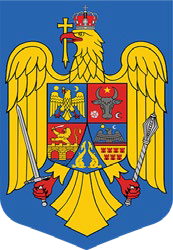 JUDEȚUL MEHEDINȚIPRIMĂRIA COMUNEI GODEANUREGISTRATURĂ GENERALĂ:NR .......................... / DATA .....................................C E R E R EPENTRU ELIBERARE NUMĂR POȘTALDOMNULE PRIMAR,Subsemnatul(a)	domiciliatîn ………….………………………… str. ……………………………………….., nr. ………, bl. …….., sc.	,et.   ……..,   ap.   ………,	județul/sectorul ………………,       telefon ………………………….,     e-mail………………………………………vă rog să aprobați eliberarea unui număr poștal pentru terenul în suprafață de 	mp, situat întarlaua ……………, parcela ……………, str. ……………………………………………………………, nr.	,comuna Godeanu, județul Mehedinți.Anexez:Copie act de proprietateCopie cadastruCopie extras carte funciarăCopie C.I.Data ................................	Semnătura ......................................